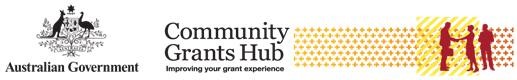 Child Safety Statement of ComplianceActivity and Statement detailsIn relation to the above Activity, from the Reporting Start Date to the Reporting End Date, I make the following statements:I have made diligent inquiries and have reasonable grounds to believe that all Child-Related Personnel working with children on behalf of the organisation in the provision of grant activities under the grant agreement with the department:comply with all relevant legislation relating to requirements for working with children in the jurisdiction in which the activities are delivered; andcomply with all relevant legislation in jurisdictions including any child-related schemes and mandatory reporting of suspected child abuse and neglect as required or otherwise defined by state or territory legislation.My organisation has imposed the same child safety obligations on subcontractors and secondary subcontractors, if required.I undertake to ensure that all staff will continue to comply for the duration of any funding arrangements the organisation holds with the department.I make the following statement for the above Reporting Period and for the remainder of the agreement if the activity is ceasing within 12 months*:    I declare and confirm all of the above statements to be true OR    My organisation has not met all the conditions outlined in the statements aboveIf you are NOT compliant please provide a description of how you are not compliant, referring to specific clauses^. Also tell us what you are doing to become compliant and how long this will take: (^Limit your response to 300 words)   I warrant that I have the authority to make this declaration on behalf of my organisation*    By including my name in this form it is deemed to be my signature for the purpose of this form*     I acknowledge that giving false or misleading information to the Commonwealth is a serious offence under Section 137.1 of the Criminal Code Act 1995 (Cth)**State your name:  *State your position:  *Name of the organisation this declaration applies to:  xxxxxxx*Date:  *indicates mandatory field To submit this Statement of Compliance email childsafetycompliance@dss.gov.auActivity ID:Activity Name:Program Schedule ID:Program Name:Statement Type:G8A (Manual)Reporting Start Date:01/01/2023Due Date:31 March 2024Reporting End Date:31/12/2023